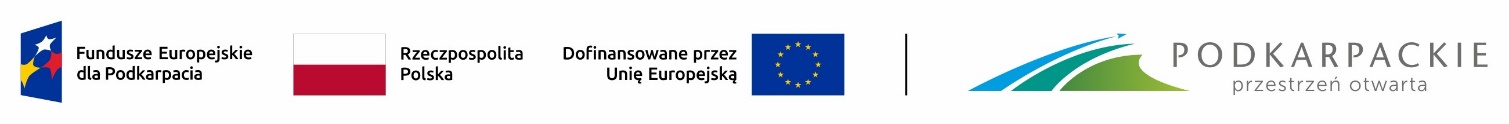 Załącznik nr 1
do uchwały Nr 573/12224/24
Zarządu Województwa Podkarpackiego
w Rzeszowie
z dnia 28 lutego 2024 r.Wykaz uczniów/uczennic, którym przyznaje się stypendium w ramach projektu pn. 
Poszerzając horyzonty - stypendia naukowe dla licealistów - edycja IZałącznik nr 2
do uchwały Nr 573/12224/24
Zarządu Województwa Podkarpackiego
w Rzeszowie
z dnia 28 lutego 2024 r.Wykaz uczniów/uczennic, którym nie przyznaje się stypendium w ramach projektu pn. 
Poszerzając horyzonty - stypendia naukowe dla licealistów - edycja ILp.Imię i nazwisko ucznia/uczennicyNr wnioskuLiczba punktów uzyskanych 
z oceny merytorycznejKwota przyznanego stypendium1XVIII/O/10/202397,006 000, 00 zł 2XXIV/O/11/202393,006 000, 00 zł 3XXIV/O/136/202390,006 000, 00 zł 4XXII/O/41/202387,006 000, 00 zł 5XVIII/O/45/202387,006 000, 00 zł 6XXIII/O/16/202386,006 000, 00 zł 7III/O/1/202386,006 000, 00 zł 8XXII/O/44/202386,006 000, 00 zł 9XXIV/O/8/202385,006 000, 00 zł 10XVIII/O/51/202384,006 000, 00 zł 11XXII/O/48/202383,506 000, 00 zł 12XXII/O/36/202383,006 000, 00 zł 13XVIII/O/27/202383,006 000, 00 zł 14XXII/O/45/202381,006 000, 00 zł 15XXII/O/49/202381,006 000, 00 zł 16XXIV/O/143/202380,006 000, 00 zł 17XIX/O/21/202380,006 000, 00 zł 18XXV/O/5/202380,006 000, 00 zł 19XXIV/O/137/202379,006 000, 00 zł 20XXIV/O/41/202379,006 000, 00 zł 21XXII/O/31/202379,006 000, 00 zł 22IV/O/1/202379,006 000, 00 zł 23V/O/21/202379,006 000, 00 zł 24IX/O/3/202379,006 000, 00 zł 25XXIV/O/23/202378,006 000, 00 zł 26XXIV/O/14/202378,006 000, 00 zł 27XXII/O/33/202377,006 000, 00 zł 28XXII/O/30/202377,006 000, 00 zł 29XXIV/O/82/202377,006 000, 00 zł 30XXII/O/18/202376,006 000, 00 zł 31XVIII/O/17/202376,006 000, 00 zł 32XVIII/O/49/202376,006 000, 00 zł 33IV/O/13/202375,006 000, 00 zł 34XXIV/O/68/202374,006 000, 00 zł 35XVIII/O/55/202374,006 000, 00 zł 36III/O/3/202374,006 000, 00 zł 37XXIV/O/126/202374,006 000, 00 zł 38V/O/24/202374,006 000, 00 zł 39XI/O/11/202373,506 000, 00 zł 40V/O/10/202373,006 000, 00 zł 41XXII/O/11/202373,006 000, 00 zł 42V/O/37/202373,006 000, 00 zł 43V/O/29/202372,006 000, 00 zł 44V/O/28/202372,006 000, 00 zł 45XXIV/O/25/202372,006 000, 00 zł 46XXII/O/21/202372,006 000, 00 zł 47XXV/O/4/202371,006 000, 00 zł 48XXIV/O/79/202371,006 000, 00 zł 49XXIV/O/7/202371,006 000, 00 zł 50XXIV/O/104/202371,006 000, 00 zł 51XXV/O/11/202370,006 000, 00 zł 52I/O/2/202370,006 000, 00 zł 53XXIV/O/12/202370,006 000, 00 zł 54XXIV/O/96/202370,006 000, 00 zł 55VIII/O/13/202370,006 000, 00 zł 56XIV/O/2/202370,006 000, 00 zł 57XVIII/O/36/202370,006 000, 00 zł 58XXIV/O/125/202369,506 000, 00 zł 59V/O/22/202369,506 000, 00 zł 60XXII/O/27/202369,506 000, 00 zł 61VI/O/5/202369,006 000, 00 zł 62XXIV/O/65/202369,006 000, 00 zł 63XXIV/O/44/202369,006 000, 00 zł 64XXIV/O/10/202369,006 000, 00 zł 65XXIV/O/18/202368,506 000, 00 zł 66XXII/O/43/202368,506 000, 00 zł 67XXIV/O/102/202368,006 000, 00 zł 68IV/O/15/202368,006 000, 00 zł 69I/O/4/202368,006 000, 00 zł 70XXIII/O/14/202367,006 000, 00 zł 71XXIV/O/47/202367,006 000, 00 zł 72VIII/O/3/202367,006 000, 00 zł 73XXII/O/1/202366,506 000, 00 zł 74XVIII/O/56/202366,006 000, 00 zł 75XI/O/36/202366,006 000, 00 zł 76V/O/35/202365,006 000, 00 zł 77XXIV/O/122/202365,006 000, 00 zł 78XXIV/O/72/202365,006 000, 00 zł 79XXIV/O/101/202365,006 000, 00 zł 80XXIII/O/7/202365,006 000, 00 zł 81XI/O/23/202365,006 000, 00 zł 82X/O/1/202365,006 000, 00 zł 83XXIV/O/43/202364,506 000, 00 zł 84XXIV/O/39/202364,006 000, 00 zł 85XIX/O/5/202364,006 000, 00 zł 86XVIII/O/40/202364,006 000, 00 zł 87XVIII/O/30/202363,006 000, 00 zł 88XXII/O/25/202363,006 000, 00 zł 89XVIII/O/52/202362,006 000, 00 zł 90XVIII/O/34/202362,006 000, 00 zł 91XXIV/O/2/202361,006 000, 00 zł 92XXIV/O/21/202361,006 000, 00 zł 93XXIV/O/131/202361,006 000, 00 zł 94XVIII/O/28/202361,006 000, 00 zł 95XXII/O/13/202361,006 000, 00 zł 96VIII/O/24/202361,006 000, 00 zł 97XXII/O/4/202360,006 000, 00 zł 98XXIV/O/56/202360,006 000, 00 zł 99XXIV/O/120/202360,006 000, 00 zł 100XXII/O/37/202360,006 000, 00 zł 101XXII/O/29/202360,006 000, 00 zł 102XI/O/16/202359,006 000, 00 zł 103XXIV/O/100/202359,006 000, 00 zł 104XXIV/O/89/202359,006 000, 00 zł 105XXIII/O/8/202358,506 000, 00 zł 106XXIV/O/141/202358,006 000, 00 zł 107VIII/O/1/202358,006 000, 00 zł 108XXII/O/34/202357,006 000, 00 zł 109XXIV/O/1/202357,006 000, 00 zł 110VI/O/3/202356,006 000, 00 zł 111XXII/O/56/202356,006 000, 00 zł 112VII/O/7/202355,006 000, 00 zł 113VIII/O/20/202355,006 000, 00 zł 114XXIV/O/61/202355,006 000, 00 zł 115XXIV/O/57/202355,006 000, 00 zł 116XIX/O/9/202354,506 000, 00 zł 117VI/O/7/202354,506 000, 00 zł 118XVIII/O/24/202354,006 000, 00 zł 119XXII/O/55/202354,006 000, 00 zł 120XV/O/35/202354,006 000, 00 zł 121XXII/O/28/202354,006 000, 00 zł 122XXII/O/47/202353,506 000, 00 zł 123XIX/O/15/202353,506 000, 00 zł 124XXV/O/10/202353,006 000, 00 zł 125XXII/O/2/202353,006 000, 00 zł 126IV/O/19/202353,006 000, 00 zł 127VI/O/6/202353,006 000, 00 zł 128XVIII/O/7/202352,506 000, 00 zł 129XXIV/O/88/202352,006 000, 00 zł 130XXIV/O/106/202352,006 000, 00 zł 131XVIII/O/3/202352,006 000, 00 zł 132XVIII/O/1/202352,006 000, 00 zł 133XXIV/O/103/202351,506 000, 00 zł 134XIX/O/19/202351,506 000, 00 zł 135XVIII/O/46/202351,006 000, 00 zł 136XXII/O/19/202351,006 000, 00 zł 137XI/O/28/202351,006 000, 00 zł 138XI/O/31/202350,506 000, 00 zł 139XXII/O/50/202350,006 000, 00 zł 140XXII/O/38/202350,006 000, 00 zł 141XI/O/19/202349,506 000, 00 zł 142XXIV/O/113/202349,006 000, 00 zł 143IX/O/5/202349,006 000, 00 zł 144XIX/O/1/202349,006 000, 00 zł 145XI/O/4/202349,006 000, 00 zł 146VIII/O/2/202349,006 000, 00 zł 147XXIV/O/6/202348,006 000, 00 zł 148XXIV/O/132/202348,006 000, 00 zł 149XVII/O/3/202348,006 000, 00 zł 150XI/O/3/202348,006 000, 00 zł 151XXIV/O/130/202348,006 000, 00 zł 152XI/O/40/202348,006 000, 00 zł 153V/O/1/202347,506 000, 00 zł 154XV/O/31/202347,006 000, 00 zł 155XXIV/O/80/202347,006 000, 00 zł 156IV/O/12/202347,006 000, 00 zł 157XI/O/27/202347,006 000, 00 zł 158XII/O/3/202347,006 000, 00 zł 159XV/O/1/202346,506 000, 00 zł 160XVI/O/9/202346,006 000, 00 zł 161XXIV/O/85/202346,006 000, 00 zł 162XVIII/O/26/202346,006 000, 00 zł 163XXV/O/1/202346,006 000, 00 zł 164XXIV/O/118/202346,006 000, 00 zł 165I/O/6/202346,006 000, 00 zł 166XVII/O/2/202346,006 000, 00 zł 167XXIV/O/42/202345,006 000, 00 zł 168XVIII/O/25/202345,006 000, 00 zł 169XXIII/O/5/202345,006 000, 00 zł 170XXII/O/6/202345,006 000, 00 zł 171XXIV/O/114/202345,006 000, 00 zł 172XXIV/O/71/202345,006 000, 00 zł 173XI/O/24/202345,006 000, 00 zł 174XXII/O/22/202344,006 000, 00 zł 175XXIV/O/91/202344,006 000, 00 zł 176XI/O/15/202344,006 000, 00 zł 177XIV/O/1/202343,506 000, 00 zł 178II/O/4/202343,006 000, 00 zł 179XIX/O/4/202343,006 000, 00 zł 180XXIV/O/123/202343,006 000, 00 zł 181VIII/O/17/202343,006 000, 00 zł 182V/O/30/202343,006 000, 00 zł 183XXIV/O/22/202343,006 000, 00 zł 184XXIV/O/26/202343,006 000, 00 zł 185XVI/O/12/202343,006 000, 00 zł 186XV/O/29/202342,006 000, 00 zł 187XII/O/2/202341,506 000, 00 zł 188XXIII/O/4/202341,006 000, 00 zł 189XI/O/42/202341,006 000, 00 zł 190XXIV/O/86/202341,006 000, 00 zł 191XV/O/25/202341,006 000, 00 zł 192XXIV/O/95/202341,006 000, 00 zł 193XIII/O/6/202340,006 000, 00 zł 194XXIV/O/92/202340,006 000, 00 zł 195V/O/6/202340,006 000, 00 zł 196VIII/O/21/202340,006 000, 00 zł 197XXII/O/17/202339,506 000, 00 zł 198XXV/O/8/202339,006 000, 00 zł 199XXIV/O/24/202339,006 000, 00 zł 200XV/O/3/202339,006 000, 00 zł 201XXII/O/57/202339,006 000, 00 zł 202XV/O/28/202339,006 000, 00 zł 203XI/O/35/202339,006 000, 00 zł 204VI/O/12/202339,006 000, 00 zł 205VIII/O/15/202338,006 000, 00 zł 206XXIII/O/18/202338,006 000, 00 zł 207II/O/3/202338,006 000, 00 zł 208XXIV/O/93/202338,006 000, 00 zł 209VI/O/11/202338,006 000, 00 zł 210V/O/31/202338,006 000, 00 zł 211XXII/O/35/202337,506 000, 00 zł 212XIII/O/17/202337,006 000, 00 zł 213XXII/O/12/202337,006 000, 00 zł 214XXIII/O/19/202337,006 000, 00 zł 215IV/O/22/202337,006 000, 00 zł 216XXII/O/52/202337,006 000, 00 zł 217XXIII/O/11/202336,506 000, 00 zł 218XV/O/37/202336,006 000, 00 zł 219XIX/O/16/202336,006 000, 00 zł 220XXIV/O/117/202336,006 000, 00 zł 221XXIV/O/74/202336,006 000, 00 zł 222XXIV/O/98/202335,506 000, 00 zł 223V/O/19/202335,006 000, 00 zł 224XXII/O/42/202335,006 000, 00 zł 225XXV/O/3/202335,006 000, 00 zł 226XXIV/O/105/202335,006 000, 00 zł 227XIX/O/3/202335,006 000, 00 zł 228XI/O/34/202335,006 000, 00 zł 229XV/O/38/202335,006 000, 00 zł 230VIII/O/5/202335,006 000, 00 zł 231XXIV/O/9/202334,506 000, 00 zł 232XXII/O/51/202334,506 000, 00 zł 233XXII/O/53/202334,006 000, 00 zł 234XXIV/O/87/202334,006 000, 00 zł 235XXIV/O/70/202334,006 000, 00 zł 236V/O/23/202334,006 000, 00 zł 237VIII/O/23/202334,006 000, 00 zł 238XXIV/O/5/202334,006 000, 00 zł 239VIII/O/22/202334,006 000, 00 zł 240XXIV/O/90/202333,506 000, 00 zł 241XIII/O/18/202333,506 000, 00 zł 242VIII/O/10/202333,506 000, 00 zł 243XI/O/46/202333,006 000, 00 zł 244XVI/O/8/202333,006 000, 00 zł 245XVIII/O/44/202333,006 000, 00 zł 246XXII/O/46/202333,006 000, 00 zł 247I/O/11/202333,006 000, 00 zł 248V/O/5/202333,006 000, 00 zł 249XVI/O/26/202333,006 000, 00 zł 250XVI/O/11/202333,006 000, 00 zł 251XXIII/O/9/202333,006 000, 00 zł 252V/O/44/202332,506 000, 00 zł 253XVIII/O/47/202332,506 000, 00 zł 254XIX/O/20/202332,506 000, 00 zł 255XIX/O/10/202332,506 000, 00 zł 256XXIV/O/134/202332,006 000, 00 zł 257XIII/O/20/202332,006 000, 00 zł 258XXIV/O/97/202332,006 000, 00 zł 259XX/O/1/202332,006 000, 00 zł 260XVIII/O/29/202332,006 000, 00 zł 261XXIV/O/112/202332,006 000, 00 zł 262XXIV/O/38/202332,006 000, 00 zł 263V/O/14/202332,006 000, 00 zł 264XXIV/O/60/202332,006 000, 00 zł 265XXIV/O/84/202332,006 000, 00 zł 266VIII/O/18/202332,006 000, 00 zł 267XV/O/6/202331,506 000, 00 zł 268XV/O/30/202331,506 000, 00 zł 269XXIII/O/2/202331,506 000, 00 zł 270XVIII/O/19/202331,506 000, 00 zł 271I/O/7/202331,506 000, 00 zł 272XVI/O/5/202331,006 000, 00 zł 273XXII/O/15/202331,006 000, 00 zł 274V/O/18/202331,006 000, 00 zł 275V/O/12/202331,006 000, 00 zł 276XXV/O/7/202331,006 000, 00 zł 277XVIII/O/37/202331,006 000, 00 zł 278XVI/O/14/202331,006 000, 00 zł 279XIII/O/5/202331,006 000, 00 zł 280XXII/O/7/202331,006 000, 00 zł 281XXIV/O/81/202331,006 000, 00 zł 282VIII/O/16/202331,006 000, 00 zł 283XVIII/O/31/202331,006 000, 00 zł 284IX/O/2/202331,006 000, 00 zł 285XV/O/40/202331,006 000, 00 zł 286XXIV/O/45/202330,506 000, 00 zł 287XXIV/O/58/202330,506 000, 00 zł 288XI/O/37/202330,506 000, 00 zł 289II/O/1/202330,006 000, 00 zł 290XXIV/O/109/202330,006 000, 00 zł 291XI/O/18/202330,006 000, 00 zł 292XIII/O/1/202330,006 000, 00 zł 293IV/O/2/202330,006 000, 00 zł 294XXIV/O/67/202330,006 000, 00 zł 295XXIV/O/59/202330,006 000, 00 zł 296XVIII/O/12/202330,006 000, 00 zł 297VIII/O/14/202330,006 000, 00 zł 298XIV/O/11/202330,006 000, 00 zł 299XI/O/13/202329,506 000, 00 zł 300XV/O/9/202329,506 000, 00 zł 301XV/O/18/202329,506 000, 00 zł 302XIX/O/18/202329,506 000, 00 zł 303XXIII/O/10/202329,506 000, 00 zł 304XXIV/O/28/202329,006 000, 00 zł 305XXIV/O/3/202329,006 000, 00 zł 306XXIV/O/63/202329,006 000, 00 zł 307XVIII/O/21/202329,006 000, 00 zł 308XXIV/O/53/202329,006 000, 00 zł 309XXIV/O/27/202329,006 000, 00 zł 310XIII/O/9/202329,006 000, 00 zł 311IX/O/4/202329,006 000, 00 zł 312III/O/2/202329,006 000, 00 zł 313XIII/O/8/202329,006 000, 00 zł 314XXII/O/5/202329,006 000, 00 zł 315XXIV/O/129/202329,006 000, 00 zł 316II/O/7/202329,006 000, 00 zł 317XXIV/O/31/202328,506 000, 00 zł 318XV/O/5/202328,506 000, 00 zł 319XXIV/O/15/202328,506 000, 00 zł 320XXII/O/8/202328,506 000, 00 zł 321II/O/6/202328,506 000, 00 zł 322XVII/O/1/202328,506 000, 00 zł 323XV/O/2/202328,006 000, 00 zł 324XXIV/O/124/202328,006 000, 00 zł 325XXIV/O/50/202328,006 000, 00 zł 326V/O/17/202328,006 000, 00 zł 327XXII/O/24/202328,006 000, 00 zł 328VIII/O/19/202328,006 000, 00 zł 329XXIV/O/128/202328,006 000, 00 zł 330III/O/5/202328,006 000, 00 zł 331XVIII/O/23/202328,006 000, 00 zł 332XXIV/O/40/202328,006 000, 00 zł 333XXIV/O/121/202328,006 000, 00 zł 334XIV/O/9/202328,006 000, 00 zł 335XIX/O/2/202328,006 000, 00 zł 336VII/O/9/202328,006 000, 00 zł 337XVI/O/27/202328,006 000, 00 zł 338V/O/42/202328,006 000, 00 zł 339XV/O/7/202327,506 000, 00 zł 340VIII/O/35/202327,506 000, 00 zł 341XXIV/O/37/202327,506 000, 00 zł 342IV/O/20/202327,506 000, 00 zł 343XXIV/O/69/202327,006 000, 00 zł 344IV/O/3/202327,006 000, 00 zł 345XI/O/44/202327,006 000, 00 zł 346XVIII/O/35/202327,006 000, 00 zł 347XXIV/O/110/202327,006 000, 00 zł 348XVI/O/20/202327,006 000, 00 zł 349XV/O/24/202327,006 000, 00 zł 350XXII/O/10/202327,006 000, 00 zł 351XVIII/O/54/202327,006 000, 00 zł 352XXIII/O/12/202327,006 000, 00 zł 353VI/O/16/202327,006 000, 00 zł 354VIII/O/8/202327,006 000, 00 zł 355XXII/O/39/202327,006 000, 00 zł 356XVIII/O/16/202327,006 000, 00 zł 357XXII/O/16/202327,006 000, 00 zł 358XXII/O/40/202327,006 000, 00 zł 359V/O/41/202327,006 000, 00 zł 360XIV/O/6/202327,006 000, 00 zł 361V/O/8/202327,006 000, 00 zł 362VI/O/4/202327,006 000, 00 zł 363XVIII/O/41/202327,006 000, 00 zł 364XXIV/O/133/202327,006 000, 00 zł 365XXIV/O/51/202327,006 000, 00 zł 366XXIV/O/108/202327,006 000, 00 zł 367IV/O/10/202327,006 000, 00 zł 368V/O/39/202327,006 000, 00 zł 369XV/O/27/202326,506 000, 00 zł 370XV/O/22/202326,506 000, 00 zł 371XVIII/O/20/202326,506 000, 00 zł 372VIII/O/34/202326,506 000, 00 zł 373XXIII/O/1/202326,506 000, 00 zł 374XXIV/O/46/202326,506 000, 00 zł 375XXIII/O/3/202326,506 000, 00 zł 376XVI/O/2/202326,006 000, 00 zł 377XXIV/O/55/202326,006 000, 00 zł 378VII/O/12/202326,006 000, 00 zł 379XVIII/O/11/202326,006 000, 00 zł 380IV/O/4/202326,006 000, 00 zł 381XVIII/O/50/202326,006 000, 00 zł 382XXIV/O/35/202326,006 000, 00 zł 383V/O/3/202326,006 000, 00 zł 384XIII/O/22/202326,006 000, 00 zł 385V/O/33/202326,006 000, 00 zł 386XXIV/O/19/202326,006 000, 00 zł 387XII/O/1/202326,006 000, 00 zł 388VI/O/13/202326,006 000, 00 zł 389XXIV/O/94/202326,006 000, 00 zł 390XI/O/41/202326,006 000, 00 zł 391XXV/O/2/202326,006 000, 00 zł 392I/O/3/202326,006 000, 00 zł 393XXIV/O/127/202326,006 000, 00 zł 394III/O/4/202326,006 000, 00 zł 395V/O/27/202326,006 000, 00 zł 396IV/O/14/202326,006 000, 00 zł 397XXIV/O/4/202325,506 000, 00 zł 398VIII/O/32/202325,506 000, 00 zł 399VI/O/8/202325,506 000, 00 zł 400XI/O/43/202325,506 000, 00 zł 401XI/O/17/202325,506 000, 00 zł 402XI/O/26/202325,506 000, 00 zł 403XV/O/19/202325,506 000, 00 zł 404XIV/O/13/202325,506 000, 00 zł 405XVI/O/23/202325,506 000, 00 zł 406XIV/O/5/202325,506 000, 00 zł 407XVI/O/6/202325,506 000, 00 zł 408XVIII/O/15/202325,006 000, 00 zł 409V/O/11/202325,006 000, 00 zł 410XI/O/21/202325,006 000, 00 zł 411VI/O/1/202325,006 000, 00 zł 412XXIV/O/142/202325,006 000, 00 zł 413XI/O/6/202325,006 000, 00 zł 414XXIV/O/138/202325,006 000, 00 zł 415XVIII/O/2/202325,006 000, 00 zł 416V/O/43/202325,006 000, 00 zł 417XIII/O/16/202325,006 000, 00 zł 418I/O/8/202325,006 000, 00 zł 419XVII/O/4/202325,006 000, 00 zł 420V/O/40/202325,006 000, 00 zł 421XIII/O/14/202325,006 000, 00 zł 422I/O/9/202325,006 000, 00 zł 423XXIV/O/62/202325,006 000, 00 zł 424XI/O/33/202325,006 000, 00 zł 425XI/O/2/202325,006 000, 00 zł 426IV/O/6/202325,006 000, 00 zł 427XXIV/O/54/202325,006 000, 00 zł 428II/O/5/202325,006 000, 00 zł 429XV/O/42/202324,506 000, 00 zł 430XXIV/O/139/202324,506 000, 00 zł 431XI/O/5/202324,506 000, 00 zł 432XI/O/8/202324,506 000, 00 zł 433VII/O/1/202324,506 000, 00 zł 434VI/O/14/202324,506 000, 00 zł 435XXII/O/32/202324,506 000, 00 zł 436VIII/O/25/202324,006 000, 00 zł 437XXIV/O/30/202324,006 000, 00 zł 438I/O/10/202324,006 000, 00 zł 439VI/O/10/202324,006 000, 00 zł 440XXIV/O/77/202324,006 000, 00 zł 441XXIV/O/52/202324,006 000, 00 zł 442XXIV/O/49/202324,006 000, 00 zł 443V/O/9/202324,006 000, 00 zł 444XVI/O/15/202324,006 000, 00 zł 445XXIV/O/73/202324,006 000, 00 zł 446XI/O/12/202324,006 000, 00 zł 447XV/O/16/202324,006 000, 00 zł 448XXIV/O/83/202324,006 000, 00 zł 449XXIV/O/64/202324,006 000, 00 zł 450V/O/15/202324,006 000, 00 zł 451XV/O/34/202324,006 000, 00 zł 452IV/O/9/202324,006 000, 00 zł 453IV/O/18/202324,006 000, 00 zł 454XIII/O/7/202324,006 000, 00 zł 455XIX/O/8/202324,006 000, 00 zł 456VII/O/6/202323,506 000, 00 zł 457XV/O/11/202323,506 000, 00 zł 458XIV/O/12/202323,506 000, 00 zł 459VII/O/2/202323,506 000, 00 zł 460XXIV/O/99/202323,506 000, 00 zł RazemRazemRazemRazem2 760 000,00 złLp.Imię i nazwisko ucznia/uczennicyNr wnioskuLiczba punktów uzyskanych 
z oceny merytorycznejKwota przyznanego stypendium1VIII/O/7/202323,500,00 zł 2I/O/5/202323,500,00 zł3VIII/O/12/202323,000,00 zł4V/O/26/202323,000,00 zł5XXIV/O/111/202323,000,00 zł6XXIV/O/75/202323,000,00 zł7XIX/O/13/202323,000,00 zł8XI/O/29/202323,000,00 zł9VIII/O/4/202323,000,00 zł10XVIII/O/22/202323,000,00 zł11XXIV/O/29/202323,000,00 zł12XVI/O/24/202323,000,00 zł13XIX/O/6/202323,000,00 zł14V/O/7/202323,000,00 zł15XXII/O/23/202323,000,00 zł16XVIII/O/48/202323,000,00 zł17XXIV/O/33/202323,000,00 zł18XVI/O/1/202323,000,00 zł19V/O/13/202323,000,00 zł20XV/O/10/202322,500,00 zł21VII/O/8/202322,500,00 zł22XI/O/39/202322,500,00 zł23VIII/O/9/202322,500,00 zł24XIX/O/7/202322,500,00 zł25XXII/O/9/202322,500,00 zł 26VIII/O/26/202322,500,00 zł27XI/O/25/202322,500,00 zł28XIV/O/8/202322,500,00 zł29VIII/O/27/202322,500,00 zł30XXII/O/3/202322,500,00 zł31VII/O/3/202322,500,00 zł32XIV/O/10/202322,500,00 zł33VII/O/4/202322,500,00 zł34XXIV/O/20/202322,000,00 zł35XXV/O/9/202322,000,00 zł36XVI/O/18/202322,000,00 zł37V/O/32/202322,000,00 zł38XIII/O/15/202322,000,00 zł39XV/O/36/202322,000,00 zł40XXIV/O/32/202322,000,00 zł41XIII/O/3/202322,000,00 zł42XIX/O/17/202322,000,00 zł43XI/O/30/202322,000,00 zł44VI/O/15/202322,000,00 zł45XVIII/O/8/202322,000,00 zł46IX/O/1/202322,000,00 zł47XVIII/O/32/202322,000,00 zł48XXIII/O/17/202322,000,00 zł49XVI/O/21/202322,000,00 zł 50XIV/O/3/202322,000,00 zł51IV/O/7/202322,000,00 zł52XXIV/O/144/202322,000,00 zł53IV/O/17/202322,000,00 zł54IV/O/11/202322,000,00 zł55XV/O/4/202321,500,00 zł56XV/O/14/202321,500,00 zł57XI/O/7/202321,500,00 zł58XVI/O/16/202321,500,00 zł59XIV/O/7/202321,500,00 zł60XIII/O/21/202321,000,00 zł61VIII/O/31/202321,000,00 zł62XIII/O/12/202321,000,00 zł63V/O/36/202321,000,00 zł64XIX/O/14/202321,000,00 zł65IV/O/16/202321,000,00 zł66XXIV/O/107/202321,000,00 zł 67XVIII/O/38/202321,000,00 zł68VIII/O/11/202321,000,00 zł69XVI/O/22/202321,000,00 zł70XV/O/41/202321,000,00 zł71XXIV/O/140/202321,000,00 zł72XIII/O/11/202321,000,00 zł73IV/O/5/202321,000,00 zł74XVII/O/5/202320,500,00 zł75VI/O/2/202320,500,00 zł76XI/O/10/202320,000,00 zł77XV/O/21/202320,000,00 zł78XV/O/26/202320,000,00 zł79XIV/O/4/202320,000,00 zł80XXIV/O/36/202320,000,00 zł81XVIII/O/33/202320,000,00 zł82VIII/O/28/202320,000,00 zł83XVI/O/13/202320,000,00 zł84IV/O/8/202320,000,00 zł85XXIV/O/115/202320,000,00 zł86XV/O/17/202320,000,00 zł87XXII/O/20/202320,000,00 zł88XIII/O/19/202320,000,00 zł89XVI/O/25/202320,000,00 zł90XIX/O/12/202320,000,00 zł 91IV/O/21/202320,000,00 zł92XXIV/O/48/202320,000,00 zł93XV/O/43/202319,500,00 zł94XV/O/20/202319,000,00 zł95XIII/O/2/202319,000,00 zł96XIII/O/13/202319,000,00 zł97XVI/O/10/202319,000,00 zł98XI/O/45/202319,000,00 zł99XXIV/O/119/202319,000,00 zł100XIII/O/10/202319,000,00 zł101XI/O/20/202319,000,00 zł102XI/O/1/202319,000,00 zł103XVI/O/19/202319,000,00 zł104XXIV/O/78/202319,000,00 zł105VIII/O/6/202319,000,00 zł106XVIII/O/42/202319,000,00 zł107V/O/16/202318,500,00 zł108XI/O/38/202318,500,00 zł109VII/O/11/202318,500,00 zł110VII/O/10/202318,500,00 zł111XI/O/22/202318,500,00 zł112XI/O/9/202318,500,00 zł113XVI/O/3/202318,000,00 zł114XXV/O/6/202318,000,00 zł115XV/O/39/202318,000,00 zł116XXII/O/54/202318,000,00 zł117II/O/2/202318,000,00 zł118V/O/25/202318,000,00 zł119XIX/O/11/202318,000,00 zł120XXIII/O/6/202318,000,00 zł121XV/O/15/202317,500,00 zł122XVI/O/7/202317,000,00 zł123XI/O/32/202317,000,00 zł124XV/O/32/202317,000,00 zł125XV/O/8/202317,000,00 zł126XXIII/O/13/202317,000,00 zł127XIII/O/23/202316,000,00 zł128XV/O/13/202315,000,00 zł129XV/O/12/202315,000,00 złRazemRazemRazemRazem0,00 zł